Publicado en  el 26/09/2014 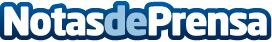 Carnicer inaugura las I Jornadas de Colegios de Abogados de Castilla- La Mancha“Sin la Abogacía no hay Defensa. Sin ésta no hay Justicia y sin ésta no puede sobrevivir el Estado de Derecho ni la Democracia”. Con estas palabras ha inaugurado el presidente de la Abogacía Española, Carlos Carnicer, las I Jornadas de Juntas de Gobierno de Colegios de Abogados de Castilla- La Mancha, que se celebrarán en la sede del Antiguo Casino de Ciudad Real el 25 y 26 de septiembre.Datos de contacto:Nota de prensa publicada en: https://www.notasdeprensa.es/carnicer-inaugura-las-i-jornadas-de-colegios_1 Categorias: Derecho http://www.notasdeprensa.es